TÍTULO (NO MÁXIMO 15 PALAVRAS)AutorAutor 2Autor 3 Resumo: O resumo deverá conter no máximo 250 palavras e contemplar de forma clara e objetiva todos os aspectos estruturais da pesquisa (objetivos, questões teóricas, metodológicas, principais achados e conclusões. O texto deverá ser redigido com fonte Times New Roman, estilo normal, corpo 12; Espaçamento entre linhas 1,5; Alinhamento:  justificado; margens esquerda e superior 3 cm; direita e inferior 2 cm.Palavras-chave: Palavra-chave 1. Palavra-chave 2. Palavra-chave 3. Palavra-chave 4. Palavra-chave 5.INTRODUÇÃO O artigo deverá ter entre sete (7) e quatorze (14) páginas, incluindo tabelas, gráficos e figuras, sendo o Layout apresentado com no mínimo 3000 e no máximo 9000 palavras (incluindo Introdução, Metodologia, Resultado e Discussão, Considerações Finais e Referências). Os textos devem ser redigidos com linguagem adequada, ter cunho científico e indicar relevância nas áreas do conhecimento (Biociências, Ciências Exatas e Ciências Humanas). Vale ressaltar que a introdução deve apresentar uma contextualização atualizada da situação problema, seguir uma organização cronológica de ideias expondo as justificativas e hipóteses do trabalho.A formatação deve ser em fonte Times New Roman, estilo normal, corpo 12; Espaçamento entre linhas 1,5; Alinhamento:  justificado; margens esquerda e superior 3 cm; direita e inferior 2 cm. As citações no corpo do texto devem obedecer às normas da ABNT em vigência.As tabelas, gráficos e/ou figuras (formato GIF ou JPEG) devem ser diagramadas o mais próximo possível do texto onde forem mencionadas. Devem ser numeradas sequencialmente, com algarismos arábicos, sendo referenciadas no texto com as palavras “Tabela” ou “Figura” e o numeral correspondente. Ao publicar tabelas e figuras de outras fontes, deverá citar-se, portanto, a Fonte. As notas informativas de rodapé das tabelas, gráficos ou figuras deve ser em Times New Roman, estilo normal, tamanho 10.                                                 Figura 1: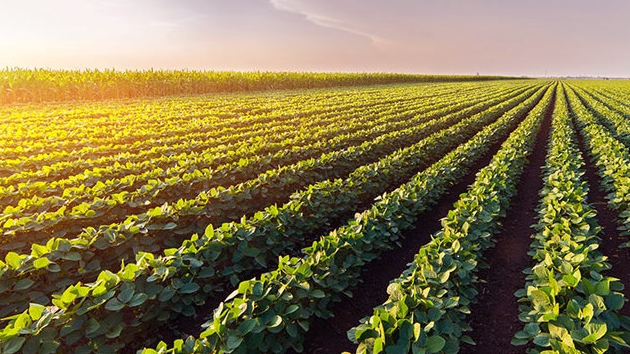                                         Fonte:METODOLOGIAA metodologia descreve de forma clara e consistente os procedimentos utilizados para atingir os objetivos do trabalho e consequentemente obter os resultados esperados. Os esclarecimentos dos detalhes da pesquisa devem garantir que os colaboradores tenham perfeita compreensão dos critérios adotados em cada etapa da pesquisa.RESULTADOS E DISCUSSÃOA descrição dos resultados salienta um dos pontos cruciais da pesquisa, onde são apresentados os principais achados do estudo. Devem expressar argumentação teórica e científica, imprimir conclusões dos pontos citados, bem como, reproduzir sugestões que promovam melhorias no âmbito acadêmico, biopsicossocial e científico.A formatação deve ser em fonte Times New Roman, estilo normal, corpo 12; Espaçamento entre linhas 1,5; Alinhamento:  justificado; margens esquerda e superior 3 cm; direita e inferior 2 cm. As citações no corpo do texto devem obedecer às normas da ABNT em vigência.CONSIDERAÇÕES FINAISApresentar o resumo dos pontos mais relevantes descritos anteriormente de forma específica e objetiva.AGRADECIMENTOSObrigatório para publicações vinculadas ao PIBIC, facultativo para demais publicações.REFERÊNCIASNeste item é obrigatório listar todas as referências citadas ao longo do resumo e obedecer às normas da ABNT em vigência.